PO69/2024Smlouva o spolupráci
na Projektu operační skupiny (dále jako „Smlouva“)uzavřená podle § 2716 a násl. zák. č. 89/2012 Sb., občanský zákoník, ve znění pozdějších předpisů (dále také jen „Občanský zákoník“), v souladu s Pravidly intervence 53.77 - Podpora operačních skupin a projektů EIP Ministerstva zemědělství České republiky, Č. j.: MZE-25264/2023-14112 (dále jako „Pravidla“)Inovativní Broker jmenovaný MZedále jen „Broker“,
Spolupracující členové OS(dále jen „Spolupracující členové OS“ nebo každý samostatně jako „Spolupracující člen OS“)(všichni společně dále také jako „Smluvní strany“ nebo každý samostatně jako „Smluvní strana“)Úvodní ustanoveníŽadatel, Broker a Spolupracující členové OS před uzavřením této Smlouvy bez jakýchkoliv výhrad a připomínek prohlašují, že mají zájem na uzavření této Smlouvy, a to za účelem spolupráce na vývoji a aplikaci nových produktů, postupů a technologií, která bude založena na zásadě rovnosti a bude výhodná pro všechny Smluvní strany.Předmět SmlouvyPředmětem této Smlouvy je (i) spolupráce Žadatele, Brokera a Spolupracujících členů OS ve prospěch Projektu a (ii) vývoj ve vzájemné spolupráci činnost směřující k vývoji a aplikaci nových produktů, postupů a technologií, a to převážně v oblastech vědeckovýzkumných a inovačních aktivit, užívání interaktivního inovačního modelu, zvýšení úrovně znalostí v zemědělství, potravinářství a lesním hospodářství pomocí zesíleného znalostního transferu, transferu technologií a dalších aktivit dle Pravidel.Jmenný seznam členů OS s vymezením pozice v OSJmenný seznam členů s vymezením pozice v OS je uveden v příloze č. 2 – Seznam členů OS a jmenný seznam členů podílejících se na Projektu, která je nedílnou součástí této Smlouvy (dále také jen „Příloha č. 2“).Místo realizace ProjektuZa místo realizace Projektu se považuje sídlo žadatele; Žadatel může pro účely realizace Projektu a činnosti Operační skupiny vymezit pozemky v souladu s Pravidly.Popis Projektu spolupráce a organizace řízení
Projekt se zaměřuje na vývoj a aplikaci nových produktů, postupů a technologií s využitím modelu znalostního transferu, včetně diseminace výsledků, přesahující povinné šíření informací o plánech a dosažených výsledcích prostřednictvím inovačního interaktivního modelu a znalostního transferu dle Pravidel a Žádosti; podrobný popis Projektu je uveden v příloze č. 1– Technický a technologický popis Projektu spolupráce Operační skupiny, která je nedílnou součástí této Smlouvy.Projekt bude řízen Žadatelem jako příjemcem dotace dle Pravidel; projektové řízení spočívá v plánování, organizování, řízení a kontroly klíčových aktivit Projektu dle Časového plánu Projektu, který byl stanoven pro realizaci specifických cílů a záměrů.Projekt bude organizován Brokerem; Mezi hlavní činnosti Brokera patří identifikace a podpora členů OS, usnadnění jejich komunikace, pomoc s upřesněním cílů Projektu a určením rolí jednotlivých členů OS, následná realizace návrhu Projektu (včetně plánu OS), který je podporován všemi Spolupracujícími členy OS. Administrátorem OS a výkazu práce, který je přílohou č. 5 – Výkaz práce – vzor, která je nedílnou součástí této Smlouvy, je Broker.Mezi činnosti Brokera v rámci administrativy OS patří vnitřní kontrola Projektu a všech výkazů práce, administrativní podpora OS a Projektu, kvartální hodnocení Projektu, a podpora činností spojených se zesíleným znalostním transferem a nadstandardním šířením výsledků OS a Projektu.Technologický dohled nad úplnou realizací Projektu provádí Spolupracující člen OS na Pozici „Inovační partner“ dle Přílohy č. 2; Technologický dohled spočívá v konzultacích pomáhajících definovat technologické cíle Projektu a strategie pro dosažení těchto cílů, identifikací technických výzev, překážek a návrhu řešení, vytvoření technického plánu Projektu zahrnující výběr technologií, postupů a metod jejich proveditelnosti a možnosti realizace, aktivního hledání nových technologií a inovačních příležitosti pro cíle Projektu, spolupráci s realizačními týmy a dalšími Spolupracujícími členy OS v oblasti technologického zajištění Projektu a OS a celkovém dozoru technologické realizace Projektu. Přibližný časový plánČasový plán Projektu (dále jako „Harmonogram“) je rozdělený do 5 klíčových aktivit označených jako „KA“, a obsah KA je v souladu s Žádostí.Celková časová náročnost projektu je 36 měsíců; harmonogram klíčových aktivit je následující: Přípravné práce dnem doporučení Žádosti o dotaciZahájení realizace odborných aktivit dnem podpisu SmlouvyKA 01: 2024                     6 měsícůKA 02: 2024-2026          15 měsíců KA 03: 2026-2027          15 měsícůKA 04: 2024–2027         36 měsícůKA 05: průběžněPodrobný Harmonogram je uveden v příloze č. 3 – Harmonogram projektu, která je nedílnou součástí této Smlouvy.Časová náročnost jednotlivých KA může být změněna Žadatelem dle potřeby a po domluvě s Inovačním partnerem; změnu časové náročnosti je nutné prokázat a dostatečně odůvodnit všem ostatním Spolupracujícím členům OS.Spolupracující člen OS nebo Broker může Žadatele požádat o změnu Harmonogramu zejména z důvodu objektivní časové náročnosti, Rozpočet a financování ProjektuPředpokládaný rozpočet projektu činí 11.472.864 Kč (slovy: jedenáct milionů čtyři sta sedmdesát dva tisíc osm set šedesát čtyři korun českých) bez DPH, na neinvestiční náklady spolupráce OS.Podrobný rozpis rozpočtu Projektu je uveden v Příloze č. 4– Rozpočet projektu, která je nedílnou součástí této Smlouvy (dále také jen „Příloha č. 4“).Náklady na spolupráci jednotlivých Spolupracujících členů OS budou hrazené z dotace na neinvestiční náklady poskytnutého Žadateli na Žádost v souladu s Pravidly.Investiční náklady Projektu hradí Žadatel z vlastních prostředků a nejsou předmětem této Smlouvy.Způsob financování Projektu ze strany ostatních Spolupracujících členů OS, včetně způsobu vypořádání závazků výdajů na spolupráci vůči Žadateli, u všech Spolupracujících členů OS Spolupracující členové OS financují neinvestiční náklady Projektu z vlastních finančních prostředků, vynaložené náklady následně prokazují Žadateli formou výkazu práce s průkazní dokumentací; za průkazní dokumentaci se považuje fotografická dokumentace a inovační deník k prokázání vynaložených nákladů (dále také jen „Průkazní dokumentace“). Forma nákladů je určená jako náklady na člověkohodinu dle Pravidel; konkrétní škála jednotkových nákladů/sazeb (standardní stupnice jednotkových nákladů) je určená dle Pravidel. Žadateli náleží náhrada vynaložených nákladů na spolupráci v podobě dotace, která mu bude vyplacena Státním zemědělským intervenčním fondem v souladu s Pravidly. Do výkazu práce zaznamenává vynaložené neinvestiční náklady také Žadatel a Broker.Brokerovi náleží náhrada vynaložených odůvodněných nákladů za činnosti související se založením a počáteční administrativou OS a Projektu, včetně podání žádosti a úkonů s ní spojených. Tyto náklady Broker prokáže ve výkazu práce za dané období, a Žadatel je plně uhradí v přiměřené lhůtě od obdržení první části či zálohy dotace, pokud není domluveno písemně jinak; tyto náklady jsou stanovené v Příloze č. 4, a jsou součástí nákladů na spolupráci, administraci Projektu, a šíření výsledků. Za datum uskutečnění zdanitelného plnění se považuje den, kdy Žadatel obdržel první část nebo zálohu dotace.Odhadované náklady Brokera jako Administrátora jsou stanovené v Příloze č. 4, a jsou součástí nákladů na spolupráci, administraci Projektu, a šíření výsledků Projektu spolupráce OS.Způsobilé jsou pouze výdaje, které byly uhrazeny po doporučení Žádosti o dotaci Žadateli, tj. 25. 9. 2023. Spolupracující členové OS, Broker a Žadatel jsou povinni vést výkazy práce za každý kalendářní měsíc, ve kterém je vykonávána činnost na Projektu. Za správnost výkazu práce a kvalitu poskytnuté Průkazní dokumentace zodpovídá Spolupracující člen OS.Broker nejpozději měsíc před podáním průběžné žádosti o platbu (dále také jen „Průběžná žádost“) vyzve písemně všechny Smluvní strany včetně Žadatele o zaslání výkazů práce; všichni musí poskytnout výkazy práce Brokerovi do 5 dní od písemné výzvy.Pokud Broker zjistí v rámci kontrolní činnosti nesrovnalosti, informuje o těchto nesrovnalostech Žadatele, a ve spolupráci s Žadatelem vyzve písemně Spolupracujícího člena OS k potřebné opravě; Spolupracující člen OS má následně 5 dní k opravě, kterou zašle zpětně Brokerovi.Broker poskytne Žadateli všechny výkazy práce spolu se stručným protokolem o kontrole nejpozději 10 dní před podáním Průběžné žádosti; Žadatel provede finální kontrolu a pokud neupozorní člena na nesrovnalost, považují se výkazy v den podání Průběžné žádosti za přijaté a člen vystavuje fakturu k proplacení nákladů na spolupráci se splatností 30 dní.Spolupracující člen OS vystaví Žadateli fakturu s náležitostmi daňového dokladu ve výši požadované náhrady neinvestičních nákladů; faktura obsahuje datum splatnosti náhrady v souladu s daňovým řádem; za datum uskutečnění zdanitelného plnění (DUZP) se považuje poslední zaznamenaný den práce vykazovaného období.Spolupracující členové OS a Broker mají nárok na proplacení nákladů na spolupráci i v případě, že z prokazatelného pochybení na straně Žadatele nebyly na základě žádosti o platbu poskytnuty finanční prostředky na úhradu nákladů na spolupráci.Žadatel uhradí neinvestiční náklady Spolupracujícímu členovi OS dle vystavené faktury; náhradu Žadatel poskytne na bankovní účet Spolupracujícího člena OS uvedený v čl. II. Smlouvy v korunách českých, pokud není domluveno jinak.Jednoznačné stanovení činností, které budou Spolupracující členové OS vykonávat v rámci ProjektuJednoznačné stanovení činností, které budou Spolupracující členové OS vykonávat v rámci Projektu, je uvedeno v Příloze č. 2.  Technické zajištění komunikace OSŽadatel, Broker a Spolupracující členové OS mezi sebou komunikují v průběhu Projektu prostřednictvím kontaktů uvedených v čl. II. Smlouvy, dále pak během pracovních porad a Povinných pracovních porad. Pracovní porady a Povinné pracovní porady mohou probíhat formou osobního setkání, anebo prostřednictvím elektronických komunikačních prostředků; za elektronické komunikační prostředky se považují např. online platformy pro schůzky a videokonference.Žadatel, Broker a Spolupracující členové OS mají povinnost vést záznam ve výkazu práce o času, místě, důvodu a způsobu komunikace s ostatními Spolupracujícími členy OS a osobami v rámci činnosti ve prospěch Projektu. Povinná pracovní porada je setkání Žadatele a všech Spolupracujících členů OS, a to za účelem vytvoření a úpravy Monitorovací zprávy k Projektu v souladu s Pravidly (dále jako „Povinná porada“); Povinné porady dále slouží k definování dílčích Projektových cílů, znalostního transferu, sledování úspěšnosti Projektu a řešení významných záležitostí Projektu.Povinnou poradu svolává Žadatel a v jeho nepřítomnosti Broker. Povinná porada se koná nejméně jednou za 6 měsíců; Povinná porada konaná za účelem vytvoření a úprav Monitorovací zprávy se koná nejpozději měsíc před datem odevzdání Monitorovací zprávy k Projektu, která musí být v souladu s Pravidly odevzdána nejpozději do 31. 7. daného kalendářního roku, a to po celou dobu vázaností Projektu na účel.O průběhu Povinné porady sepisuje Broker záznam; záznam Broker zašle elektronicky všem pozvaným do 7 dnů od konání Povinné porady.Pokud průběh nebo téma Povinné porady vyžaduje hlasování, rozhoduje se většinou všech přítomných, pokud není prokazatelně domluveno jinak.Způsob ochrany a využití výsledků Projektu, včetně řešení vlastnických práv a práv duševního vlastnictvíVlastníkem a uživatelem Projektu je Žadatel. Nově vzniklé duševní vlastnictví a obchodní tajemství Projektu je rozděleno tak, že u každého vzniklého duševního vlastnictví budou určeny podíly dle skutečného přispění Smluvních stran k řešení a inovaci, a bude k tomu sepsán dodatek Smlouvy v průběhu Projektu, kde budou výše podílů dotčených Smluvních stran uvedeny.Žadatel, Broker a Spolupracující členové OS budou při prezentaci produktu či služeb vzniklých na základě využití výsledku Projektu uvádět, že bylo užito výsledku vzniklého v rámci Projektu s uvedením všech identifikačních údajů.Všechny smluvní strany mají nárok projekt propagovat a prezentovat v rámci znalostního transferu a nadstandardního šíření výsledků dle Pravidel, v souladu s Žádostí za podmínky zachování případného obchodního tajemství.Všechny Smluvní strany jsou fakticky zapojeny do vývojového a inovačního partnerství po celou dobu trvání Smlouvy a Projektu v rámci OS. Smluvní strany se zavazují dodržovat mlčenlivost o skutečnostech, které se týkají obchodního tajemství ostatních Smluvních stran a další důvěrné informace (takové informace, které předávající Smluvní strana za důvěrné označí), které se v rámci této spolupráce dozví, zvláště pak týkající se duševního vlastnictví, bez ohledu na formu a způsob jejich sdělení či zachycení, a to až do doby jejich zveřejnění; tato povinnost neplatí vůči subjektům, které jsou na základě právních předpisů k informacím o takových skutečnostech oprávněny. Povinnost mlčenlivosti Smluvní strany přenesou i na své zaměstnance; zaměstnancem Smluvní strany se pro účely této Smlouvy rozumí zaměstnanci Smluvní strany, případně jiné osoby, které vykonávají činnost pro Smluvní stranu na základě jakéhokoliv prokazatelného právního vztahu při plnění závazků ze Smlouvy. Za porušení povinností týkajících se ochrany důvěrných informací podle této Smlouvy má poškozená Smluvní strana právo uplatnit u té Smluvní strany, která tyto povinnosti porušila, nárok na zaplacení smluvní pokuty; výše smluvní pokuty je stanovena na 50.000,- Kč (slovy: padesát tisíc korun českých) za každý jednotlivý prokázaný případ porušení této povinností.Povinnost mlčenlivosti se nevztahuje na výsledky Projektu v rozsahu, který Žadateli umožní zveřejňovat úplné, pravdivé a včasné informace o Projektu a jeho výsledcích ve formě, rozsahu a způsobem stanoveným poskytovatelem. Smluvní strany nepoužijí duševní vlastnictví v rozporu s jeho účelem, s účelem vzájemné spolupráce určeným touto Smlouvou, ve prospěch třetích osob jinak než podle této Smlouvy, ani pro vlastní potřebu, která nemá vztah k předmětu spolupráce, nebude-li dohodnuto jinak. Informace utajované podle zákona č. 412/2005 Sb., o ochraně utajovaných informací a o bezpečnostní způsobilosti, ve znění pozdějších předpisů, chrání Smluvní strany způsobem stanoveným zákonem; duševní vlastnictví vložené jednou Smluvní stranou do spolupráce zůstává i nadále ve vlastnictví této Smluvní strany, kdy ostatní Smluvní strany mohou duševní vlastnictví užít pouze pro účely řešení Projektu.Smluvní strany se výslovně dohodly, že duševní vlastnictví vzniklé v rámci Projektu může být Smluvní stranou využito pro výzkumné a vzdělávací účely bezúplatně způsobem, který však nijak neohrozí jeho ochranu. Smluvní strany jsou oprávněny využít duševní vlastnictví vzniklé v rámci Projektu k nekomerčním účelům v rámci nadstandardního šíření výsledků Projektu a znalostního transferu dle Smlouvy a Pravidel. Případné komerční využití výsledků bude Smluvními stranami upravené v samostatné písemné smlouvě, která zohlední rozdělení podílů dle této Smlouvy, zejména dle čl. XIII. odst. 2. a 3. Smlouvy, včetně rozdělení podílu na případném zisku a další náležitosti.  Převede-li Smluvní strana vlastnictví k duševnímu vlastnictví vzniklému v rámci Projektu nebo svůj podíl na takovém duševním spoluvlastnictví na třetí osobu, je povinna zajistit prostřednictvím odpovídajících opatření nebo smluv, aby povinnosti vyplývající z této Smlouvy přešly na nabyvatele tak, aby byly zajištěny zájmy poskytovatele vyplývající z této Smlouvy; převod je však možný pouze v případě, že budou písemně uvědomeny ostatní Smluvní strany a všechny Smluvní strany s tímto vysloví svůj písemný souhlasu.Způsob ochrany průmyslových práv a duševního vlastnictví se řídí právním řádem České republiky a Evropské unie.Způsob řešení sporů, v případě mezinárodní spolupráce rozhodné právo a příslušný soud pro případ sporu mezi Smluvními stranami, který nelze urovnat smíremVeškeré spory související nebo vyplývající z této Smlouvy, Projektu, nebo činnosti v OS budou vždy řešeny nejprve smírně vzájemnou dohodou. Nebude-li smírného řešení dosaženo v přiměřené době, bude mít kterákoliv ze Smluvních stran právo předložit spornou záležitost k rozhodnutí místně příslušnému soudu v ČR.V případě mezinárodní spolupráce na Projektu je pro případ sporu mezi Smluvními stranami, který nelze urovnat smírem, rozhodný právní řád České republiky; příslušný je pak obecný soud žalobce. V případě, že žalobce má sídlo v zahraničí, bude příslušný soud dle sídla v zahraničí.Stanovení vnitřních postupů zajišťujících transparentnost a předcházení střetu zájmůSmluvní strany se zavazují k dosažení vnitřní i vnější transparentnosti prostřednictvím posíleného interaktivního inovačního a informačního modelu, který slouží k efektivnímu implementování výsledků do praxe s využitím znalostních transferů. Ustanovený model spolupráce centralizuje spolupráci mezi Žadatelem, Brokerem, Ministerstvem zemědělství (dále také jen „MZE“), Spolupracujícími členy OS, dalšími souvisejícími Operačními skupinami Evropského inovačního partnerství (EIP) a inovačními centry působícími na území České republiky.Žadatel, Broker a Spolupracující členové OS mají právo na plný přístup ke všem informacím a dokumentům týkajícím se Projektu či OS, včetně způsobu využívání dotace, právo na účast a aktivní spolupráci na Projektu v souladu s dohodnutými povinnostmi a plány, a právo na pravidelné zprávy o průběhu Projektu a na informace o tom, jak jsou alokovány finanční prostředky; Spolupracující členové OS mají právo na přístup ke všem klíčovým dokumentům projektu, které mají souvislost s jejich rolí v Projektu.Žadatel, Broker a Spolupracující členové OS mají povinnost chránit duševní vlastnictví související s Projektem a v rámci Projektu vzniklé a respektovat vlastnická práva všech Smluvních stran, okamžitě informovat všechny Smluvní strany o jakýchkoli změnách, které mohou ovlivnit průběh Projektu, dodržovat veškeré dohody a závazky, které byly stanoveny v rámci Projektu, včetně Harmonogramu a termínů, jednat vůči sobě transparentně a v souladu s Pravidly a právními předpisy ČR.Shromažďování dat souvisejících s Projektem, jejich zabezpečení a přístup zajišťuje Žadatel na vlastní náklady ve spolupráci s Brokerem; Žadatel tato data bude shromažďovat na sdíleném zabezpečeném datovém uložišti a umožní všem Spolupracujícím členům OS dálkový přístup k těmto datům s ohledem a respektem k případným objektivně oprávněným omezením daným poskytovatelem těchto dat. Přístup k datům mají Žadatel, Broker, Spolupracující členové OS a Administrátor; Žadatel, Broker, Spolupracující členové OS a Administrátor mají povinnost chránit data související s Projektem a neposkytnou je třetí straně bez předchozího písemného souhlasu všech Smluvních stran.Administrátor ve spolupráci se Žadatelem, Brokerem a Spolupracujícími členy OS provádí průběžnou vnitřní kontrolu Projektu a činností OS, která spočívá v kontrole výkazů práce a Průkazní dokumentace, plnění plánů Projektu a OS, záznamů z Povinných a jiných porad, monitorovací zprávy, a dalších kontrolních činnostech souvisejících s plněním podmínek stanovenými Pravidly a plnění povinností stanovených touto Smlouvou. Závěrečná ustanoveníPřípadné úpravy Smlouvy se provádějí očíslovaným písemným dodatkem ke Smlouvě; dodatek ke Smlouvě musí být podepsán všemi Smluvními stranami.Tato Smlouva nabývá platnosti dnem jejího podpisu oprávněnými zástupci všech Smluvních stran a účinnosti dnem jejího uveřejnění v registru smluv dle zákona č. 340/2015 Sb., o zvláštních podmínkách účinnosti některých smluv, uveřejňování těchto smluv a o registru smluv (zákon o registru smluv), ve znění pozdějších předpisů (dále jen "Zákon o registru smluv").Tato Smlouva se uzavírá na dobu určitou, a to na dobu 4 let a nelze ji ukončit jinak než za podmínek v této Smlouvě sjednaných; Smlouva může být  prodloužena o další rok, pokud se na tom Smluvní strany nejméně 30 dní před uplynutím doby trvání Smlouvy dohodnou, a žádná ze Smluvních stran všem ostatním Smluvním stranám alespoň 14 dní před uplynutím doby trvání Smlouvy nedoručí písemné sdělení, že o další prodloužení této Smlouvy nemá zájem, projekt nedostane další financování, nebo pokud Projekt nevyžaduje žádnou další spolupráci.Smluvní strany se dohodly, že v případě, kdy Spolupracující člen OS nedodržuje podmínky stanovené v této Smlouvě, může být z OS anebo Projektu vyloučen ostatními Smluvními stranami; pro takové vyloučení je třeba většinového písemného souhlasu zbylých Smluvních stran.Přílohy Smlouvy tvoří: č. 1 Technický a technologický popis Projektu spolupráce Operační skupiny, č. 2 Seznam členů Operační skupiny a jmenný seznam členů podílejících se na Projektu, č. 3 Harmonogram Projektu, č. 4 Rozpočet projektu, č. 5 Výkaz práce – vzor, a č. 6 Struktura Inovačního deníku, resp. Závěrečné zprávy operační skupiny.Vztahy neupravené touto Smlouvou se řídí příslušnými ustanoveními Občanského zákoníku a ostatními obecně závaznými právními předpisy ČR. Smluvní strany bezvýhradně souhlasí se zveřejněním plného znění Smlouvy tak, aby tato Smlouva mohla být předmětem poskytnuté informace ve smyslu zákona č. 106/1999 Sb., o svobodném přístupu k informacím, ve znění pozdějších předpisů. Smluvní strany rovněž souhlasí s uveřejněním plného znění Smlouvy dle Zákona o registru smluv.Tato Smlouva se vyhotovuje v 8 stejnopisech s platností originálu, přičemž každá ze Smluvních stran obdrží po 1 vyhotovení, a Česká zemědělská univerzita po 2 vyhotoveních.Vztahuje-li se důvod neplatnosti jen na některé ustanovení Smlouvy, je neplatným pouze toto ustanovení, pokud z jeho povahy, obsahu anebo z okolností, za nichž bylo sjednáno, nevyplývá, že jej nelze oddělit od ostatního obsahu Smlouvy.Smluvní strany prohlašují, že je jim obsah Smlouvy dobře znám v celém rozsahu, je projevem jejich pravé a svobodné vůle prosté nátlaku a že jej neuzavírají v tísni za nápadně nevýhodných podmínek, na důkaz čehož jejich oprávnění zástupci níže připojují své podpisy.Technický a technologický popis Projektu spolupráce Operační skupinyPopis projektu spolupráceVývoj a implementace screeningového systému pro hodnocení trvalých travních porostů v podhorských a horských oblastech. Cílem projektu je využití moderních technologií, jako jsou senzorické analýzy, ke zhodnocení a následný návrh na zvýšení kvality, odolnosti a produkčního potenciálu luk a pastvin v území, které se nachází v oblasti Krušných hor. Dílčím cílem je zhodnocení produkčního potenciálu také vliv na biodiverzitu a odtokové poměry v území, a vytvoření konceptu pro zlepšení ekosystému s využitím nových vodních prvků s ohledem na odolnost vůči suchu. Inovativnost projektu Využití senzorických zařízení a dronů pro monitorování fotosyntetické aktivity:Implementace dronů s multispektrálními kamerami pro detailní odhad fotosyntetické aktivity v trvalých travnatých porostech v podhorských a horských podmínkách.Senzorická zařízení budou monitorovat teplotu půdy a atmosféry, čímž poskytnou komplexní pohled na ekosystém.Analytika stavu travnatých porostů a vodního hospodářství:Využití pokročilých algoritmů pro analýzu dat o travnatých porostech a biodiverzitě s cílem optimalizovat udržitelný management území.Integrace geografických informačních systémů (GIS) pro sledování odtokových poměrů a vytváření doporučení pro udržitelné hospodaření s vodními zdroji.Komplexní integrace dat a informací:Propojení výstupů z různých senzorů, GIS dat a informací o travnatých plochách prostřednictvím moderních softwarových platforem.Využití technologií big data a zhodnocení možností umělé inteligence pro efektivní zpracování a interpretaci komplexních datových sad.Ekonomická a ekologická efektivita:Implementace ekonomických modelů založených na datové analýze pro maximalizaci výnosů při minimalizaci negativních dopadů na životní prostředí.Vývoj inovativních metod hospodaření, které spojují tradiční znalosti s moderními technologiemi s ohledem na udržitelnost.Transfer znalostí Využití online platforem a sociálních médií pro aktivní zapojení veřejnosti a zapojení v EIP informačních centrech.Organizace interaktivních seminářů, workshopů a výstav, které umožní praktickou demonstraci inovací projektu.Jednotlivé klíčové kroky projektu spolupráceZákladní postupy námětu: Výběr lokalit pro pilotní projekt: S ohledem na přírodní podmínky a vlastnické vztahy budou vybrány pilotní lokality pro konkrétní návrhy. Následně proběhne analýza na základě dostupných dat a bude provedeno místní šetření. Pro doplnění vstupních dat budou instalovány senzory, které budou také využity pro konečné vyhodnocení efektu po realizaci návrhů. Na základě výsledků z analytické části bude vypracován návrh nového řešení, které bude postupně ověřováno a vyhodnocováno na vybraných místech v území. Vše bude shrnuto v závěrečné studii.Místní šetření a analýza kritických míst: Proběhne místní šetření, získají se mapové podklady, letecké snímky, monitoringy, informace k systému hospodaření atd. Pro monitorování travnatých ploch se využijí senzorická zařízení pro monitorování fotosyntetické aktivity a hydrologie území, včetně dronů monitorujících lokální vývoje teplot. Software na vytváření klimatických modelů analyzuje tato data a identifikuje kritická místa.  Vypracování návrhu nového řešení, které bude postupně ověřováno a vyhodnocováno na vybraných místech v území: Na základě výstupů z analýzy kritických míst se navrhne opatření k maximalizaci produkčního potenciálu, udržitelnosti hospodaření na travnatých horských plochách a vliv na biodiverzitu a odtokové poměry v území.  Diseminace a prezentace výsledků: Návrh konkrétního řešení v území umožní další přenos celého konceptu nebo jeho dílčích částí pro jiné lokality zejména pak horského a podhorského charakteru. Po realizaci návrhů prezentovat pilotní lokality.Postup v zesíleném interaktivním inovačním a informativním modelu pro úspěšné zavádění výsledků do praxe s využitím znalostních transferů: cílem projektu je přispět k dosažení konkurenceschopnějších profesních aktérů venkova (zemědělci, lesníci a další podnikatelé) a napomoci tak, mimo jiné, zajištění udržitelného hospodaření s přírodními zdroji pro danou venkovskou oblast. Využívaný model (SB) soustřeďuje spolupráci brokerů MZE, akreditovaných a certifikovaných poradců MZE, České zemědělské univerzity v Praze, Institutu pro vzdělávání a poradenství CZU, Komory zemědělských poradců ČR, dalších souvisejících Operačních skupin EIP a inovačních center na území celé ČR. Účelem této spolupráce je zesílené předávání znalostí, odborného vzdělávání, zvyšování kvalifikace a předávání zkušeností z aktuální praxe v celorepublikovém rozsahu se zabezpečením kvalifikované provozní zpětné vazby. EIP centra pro vzdělávání a informace jsou nyní: Centrum EIP Rakovník, CZU Praha, Institut vzdělávání a poradenství CZU Praha, Zahrady Myšlín, Dvůr Seletice, Centrum EIP Počaply, Centrum EIP Cvikov, Centrum EIP Střekov, Centrum EIP Slavkov a Komora ZP ČR Jihlava. Výstupem této spolupráce je nastavení přirozeného a více směrného šíření informací, zapojování dalších partnerů a aktérů venkova, pilotní využívání a rozvíjení výsledků partnerských Operačních skupin ve vzájemné vazbě, rozšiřování dalších souvisejících aktivit pro místní i zahraniční spolupráci a prvotřídní plnění strategických cílů Společné zemědělské politiky. Důležitým aspektem tohoto modelu je, že pro aktivity Operační skupiny logicky zabezpečuje personální dostatek kvalifikovaných pracovníků ve výsledku spolupráce významně optimalizuje lidské zdroje a prostředky všech zúčastněných aktérů. A jeden z nejdůležitějších výstupů – model přirozeně provazuje různé aktivity personálně i věcně, a svou komplexní povahou naplňuje veškeré aspekty maximální transparentnosti (včetně transparentního využívání finančních prostředků) - partneři a členové Operační skupiny, kteří se vzájemně doplňují a obohacují se znalostmi a dovednostmi, dále se podílí na rozhodování a výsledku v průběhu projektu tak, jak bude postupovat inovativní vývoj, budou do operační skupiny přibíráni další aktéři venkova s dalšími pozemky v jiných částech oblasti způsobem, který zabezpečí maximální užitnou objektivnost a přínos do obecné praxe celého záměru v různých podmínkách venkovských oblastí ČR.Výzkumné nejistoty a rizika projektuNejistota v kalibraci senzorů a dronů:Popis: Výsledky mohou být ovlivněny přesností a kalibrací použitých senzorů a dronů.Řešení: Provádět pravidelnou kalibraci senzorů a dronů a porovnávat naměřená data s referenčními hodnotami.Datová nejistota a kvalita vstupních dat:Popis: Přesnost výsledků může být ovlivněna kvalitou a dostupností vstupních dat, zejména v případě nedostatečného mapování terénu.Řešení: Provést pečlivou analýzu a validaci vstupních dat, v případě potřeby provést dodatečné terénní mapování.Náročnost analýzy big data a komplexních modelů:Popis: Zpracování a interpretace rozsáhlých datových sad může být náročné a vyžadovat vysokou výpočetní kapacitu.Řešení: Zajistit dostatečné technické prostředky pro analýzu big data a optimalizovat algoritmy pro efektivní zpracování.Nejistota v dopadu navržených opatření:Popis: Efektivita navržených opatření může být ovlivněna faktory, jako jsou klimatické podmínky a specifika lokality.Řešení: Provádět pravidelný monitoring vývoje lokality a adaptovat opatření na základě aktuálních podmínek.Nedostatek odborných znalostí u zapojených aktérů:Popis: Zapojení zemědělců, lesníků a dalších aktérů může být komplikované v případě nedostatku odborných znalostí o nových technologiích.Řešení: Provedení školení a edukace pro zapojené aktéry, zajištění konzultací s odborníky.Finanční rizika:Popis: Nepředvídatelné změny ve finančních podmínkách mohou ovlivnit dostupnost finančních prostředků pro projekt.Řešení: Zahrnout do plánu rezervní finanční prostředky, pravidelně aktualizovat finanční odhady a monitorovat finanční situaci projektu.Akceptace nových metod u lokalních komunit:Popis: Lokální komunity mohou být nejisté ohledně nových technologií a metod.Řešení: Provádět průběžnou komunikaci s lokálními komunitami, zapojovat je do projektu a vysvětlovat výhody nových opatření.SWOT AnalýzaSilné stránky:Zapojení expertů a odborníků,             Aktuálnost tématu, Vysoká míra inovace, Využití moderních inovativních přístupů, Vysoký potenciál na diseminaci výsledků, Konkrétní praktické výstupy Slabé stránky:Nutnost zapojení vysoce specializovaných odborníkůNáročné zaškolení místních pracovníkůPotřeba časového a finančního investování do přípravy projektuPříležitosti:Zlepšení výnosnosti a udržitelnosti travnatých ploch v zemědělském sektoruMožnost rozšíření projektu do dalších oblastí nebo zemíPotenciál spolupráce s výzkumnými institucemi a zemědělskými organizacemiZájem o efektivnější a udržitelnější metody managementu travnatých plochZapojení místních aktérůZpětná vazba pro odborníkyPřipravenost na klimatickou změnuHrozby:Nemožnost získání některých datNepříznivé počasí pro sběr dat či dílčí vyhodnoceníSeznam členů Operační skupiny a jmenný seznam členů podílejících se na ProjektuJmenný seznam Spolupracujících členů OS s vymezením pozice v operační skupiněJmenný seznam osob podílejících se na projektu spolupráce
rozdělit na členy OS, jejich zaměstnance a spolupracující subjekty		Harmonogram ProjektuPřibližný časový plán (harmonogram) projektuRozdělení na klíčové aktivity, měsíce a rokyZahájení projektu:Podpisem smlouvy v lednu 2024Rok 1: 2024-2025KA 01: Přípravná a analytická částMěsíce: Leden 2024 - Červenec 2024Definice projektových cílů a požadavků.Sestavení realizačního týmu a přidělení rolí.Plánování rozsahu, časového plánu a zdrojů.Rešerše technologií a metodik souvisejících s monitoringem travních porostů a hydrologického režimu v horských podmínkách.Identifikace a analýza rizik spojených s vývojem.Monitorování lokalit, definice konkrétních lokací pro testování a implementaci projektu.Výběr území pro řešení (předpokládaná výměra 200–500 ha).Získání mapových podkladů, leteckých snímků, šetření včetně monitoringů, hydrologie území, informace k systému hospodaření atd.KA 02: Zhodnocení případných omezení a specifických faktorů, plánování postupu a vývoj řešeníMěsíce: Červenec 2024–Říjen 2025Zhodnocení omezení a specifických faktorů pro projekt.Plánování postupu a vývoj řešení projektu.Navržení architektury a technického řešení projektu.Plány na eliminaci rizik, plánování a implementace opatření pro eliminaci rizik.Místní šetření a doplnění potřebných podkladů.Instalace senzorických zařízení pro monitorování.Rok 3: 2025-2027KA 03: Sběr dat a analýza území, vypracování návrhu nového řešení, vyhodnocení ekonomických výsledků a efektivity projektuMěsíce: Říjen 2025 - Leden 2027Sběr dat a analýza území na základě dostupných podkladů.Vypracování návrhu nového řešení, postupně ověřovaného a vyhodnocovaného na vybraných místech v území.Vyhodnocení ekonomických výsledků a efektivity projektu.KA 04: Nadstandardní šíření výsledků, PR a znalostní transferPrůběžně po celou dobu projektuNadstandardní diseminace výsledků projektu.Inovační marketingový model pro efektivní komunikaci s různými zainteresovanými aktéry.Průběžná komunikační a propagační aktivita s cílem zvýšit úspěšnost komercializace projektů pro žadatele.Celková doba trvání projektu: 36 měsíců (do leden 2027)Složení realizačního týmu podle fází a popis činností jednotlivých účastníků Smlouvy
Složení realizačního týmu:Žadatel, Vlastník Zemědělské PůdyFáze 1: Přípravná a analytická část (KA 01)Zajištění finančních prostředků pro první fázi projektu.Stanovení strategických cílů a směřování projektu.Průběžná Role:Aktivní účast ve všech fázích projektu.Zajištění dostupnosti zemědělských ploch pro testování a implementaci projektu.Testovací TýmFáze 2: Zhodnocení případných omezení a specifických faktorů, plánování postupu a vývoj řešení (KA 02)Aktivní účast ve fázi analýzy omezení a plánování postupu.Sledování a hodnocení implementace testovacích opatření na vybraných místech.Fáze 3: Sběr dat a analýza území, vypracování návrhu nového řešení (KA 03)Účast na sběru dat a analýze území.Poskytování zpětné vazby a informací z terénu.Průběžná Role:Kontinuální testování a monitorování implementovaných opatření.Operační Tým (1. a 2. Operační Tým)Fáze 2: Zhodnocení případných omezení a specifických faktorů, plánování postupu a vývoj řešení (KA 02)Aktivní účast ve fázi plánování a vývoje řešení projektu.Implementace operativních opatření podle výstupů z analýzy.Fáze 3: Sběr dat a analýza území, vypracování návrhu nového řešení (KA 03)Podpora při sběru dat a analýze území.Implementace terénních opatření a monitorování jejich efektu.Průběžná Role:Praktická podpora a spolupráce s ostatními týmy.Implementace operativních opatření.Pomocné Práce v TerénuFáze 3: Sběr dat a analýza území, vypracování návrhu nového řešení (KA 03)Praktická podpora sběru dat a implementace terénních opatření.Průběžná Role:Terénní podpora všem týmům při praktických činnostech.Metodický Konzultant Znalostního Transferu a Inovativní Části ProjektuFáze 1: Přípravná a analytická část (KA 01)Poskytování odborného poradenství pro inovativní části projektu.Fáze 4: Nadstandardní šíření výsledků, PR a znalostní transfer (KA 04)Podpora procesu znalostního transferu.Zapojení do nadstandardní diseminace výsledků projektu.Průběžná Role:Poskytování odborného poradenství během celého projektu.Vedoucí Výzkumného TýmuFáze 2: Zhodnocení případných omezení a specifických faktorů, plánování postupu a vývoj řešení (KA 02)Řízení výzkumného týmu během analýzy omezení a plánování postupu.Fáze 3: Sběr dat a analýza území, vypracování návrhu nového řešení (KA 03)Koordinace a dohled nad sběrem dat a analýzou území.Průběžná Role:Dohled nad výzkumnými činnostmi a implementací nových řešení.Výzkumný Specialista (1. a 2. Výzkumný Specialista)Fáze 2: Zhodnocení případných omezení a specifických faktorů, plánování postupu a vývoj řešení (KA 02)Analýza dat o travnatých porostech a vodním hospodářství.Vypracování návrhu nového řešení a ověřování na vybraných místech.Fáze 3: Sběr dat a analýza území, vypracování návrhu nového řešení (KA 03)Vývoj metod pro analýzu biodiverzity a optimalizaci udržitelného managementu.Integrace geografických informačních systémů (GIS).BrokerFáze 4: Nadstandardní Šíření Výsledků, PR a Znalostní Transfer (KA 04)Prostředník mezi výzkumným týmem a potenciálními partnery.Identifikace příležitostí pro další využití výsledků projektu.Průběžná Role:Aktivní hledání možností pro spolupráci a využití výsledků projektu.Editor TextuFáze 1: Přípravná a analytická část (KA 01)Příprava prezentací a informačních materiálů.Fáze 4: Nadstandardní šíření výsledků, PR a znalostní transfer (KA 04)Editace a prezentace výsledků projektu pro veřejnost.Průběžná Role:Editace a zajištění kvality dokumentace a komunikačních materiálů...Rozpočet projektuKA 01: Přípravná a analytická částDefinice projektových cílů a požadavků: 500,000Sestavení realizačního týmu a přidělení rolí: 300,000Plánování rozsahu, časového plánu a zdrojů: 400,000Rešerše technologií a metodik: 600,000Identifikace a analýza rizik: 300,000Monitorování lokalit a definice konkrétních lokací: 500,000Výběr území pro řešení: 200,000Získání mapových podkladů, leteckých snímků, šetření: 200,000Celková částka KA 01: 3.000.000KA 02: Zhodnocení případných omezení a specifických faktorů, plánování postupu a vývoj řešeníZhodnocení omezení a specifických faktorů: 400,000Plánování postupu a vývoj řešení projektu: 800,000Navržení architektury a technického řešení projektu: 700,000Plány na eliminaci rizik: 300,000Místní šetření a doplnění podkladů: 500,000Instalace senzorických zařízení: 300,000Celková částka KA 02: 3.000.000KA 03: Sběr dat a analýza území, vypracování návrhu nového řešení, vyhodnocení ekonomických výsledků a efektivity projektuSběr dat a analýza území: 700,000Vypracování návrhu nového řešení: 1.200.000Vyhodnocení ekonomických výsledků a efektivity projektu: 1.100.000Celková částka KA 03: 3.000.000KA 04: Nadstandardní šíření výsledků, PR a znalostní transferNadstandardní diseminace výsledků: 472.864Inovační marketingový model: 600,000Průběžná komunikační a propagační aktivita: 400,000Celková částka KA 04: 1.472.864KA 05: Náklady na spolupráci operační skupiny, administraci projektu a jednotlivých aktivit, koordinaci, facilitaci a další nepřímé související.Průběžné náklady na spolupráci a administraci: 1.000.000 (průběžně)Celková částka KA 05: 1.000.000 (průběžně)Celkový rozpočet projektu: 11.472.864 CZStruktura Inovačního deníku, resp. Závěrečné zprávy operační skupiny1) Stručný popis projektučasový harmonogram projektu počáteční stav před realizací projektu plánované kroky realizace projektu předpokládané výsledky projektu očekávané přínosy 2) Realizovaná práce od počátku projektu do předložení aktuálního Inovačního deníku, s uvedením souladu či nesouladu s plánem (tento bod bude s každým dalším Inovačním deníkem pouze rozšiřován o nové období/rok) období, za které je Inovační deník předkládán:harmonogram realizovaných prací (porovnání s plánem) postupy a zdroje, kterých bylo využito aktuální výstupy projektu, jakých výsledků bylo za poslední rok dosaženo v případě, že byly provedeny diseminační aktivity nad rámec povinného šíření plánů a výsledků uvést jaké 3) Práce, které mají být dle plánu realizovány v následujícím období realizace projektu (tj. v období do předložení dalšího aktuálního Inovačního deníku s uvedením všech změn oproti původnímu plánu, předloženého k Žádosti o dotaci) harmonogram prací předpokládaný vývoj výstupů projektu 4) Aktualizace všech částí SWOT analýzy (silné a slabé stránky projektu, zda se objevily nějaké nové příležitosti či hrozby a jak na ně bude operační skupina reagovat, porovnání se SWOT analýzou uvedenou v Žádosti o dotaci)5) Celkové zhodnocení posunu projektu spolupráce směrem k hlavnímu cíli a využití pro praxi (kde bylo dosaženo pokroku a jak jsou nové znalosti, nová řešení nebo zkušenosti s využitím nových technologií dále šiřitelné, kde je potenciál operační skupiny pro řešení obecnějšího/sdíleného problému). Název Operační skupiny OS EIP Krušnohoří (dále jako „OS“)Název projektuGrassland – Zlepšení fungování trvale zatravněných ploch (dále jen „Projekt“)Registrační číslo žádosti23/001/5377d/300/003144ŽadatelPolesí Střekov, a.s.IČO: 25025236Adresa: Libouchec č.p. 342, 403 35 LibouchecTelefon: +420 XXXXXE-mail: XXXXXBankovní spojení: XXXXXZastoupen/á: XXXXX (dále jako „Žadatel“)Karel PiškuleKarel PiškuleIČO61641316DIČCZ7207112759AdresaPetržílkova 1436/35, 158 00 Praha – StodůlkyTelefon+420 XXXXXE-MailXXXXXBankovní spojení247891028/5500Česká zemědělská univerzita v PrazeČeská zemědělská univerzita v PrazeIČODIČ60460709CZ60460709AdresaKamýcká 129, Suchdol, 165 00 PrahaTelefon+420 224383860E-MailXXXXXBankovní spojeníXXXXXZastoupenáprof. Ing. Petrem Skleničkou, CSc., rektorem (zastupující svým podpisem všechny fakulty ČZU)Pověřená osoba činností v OSXXXXXObec LibouchecObec LibouchecIČO00266833AdresaLibouchec 211, 403 35 LibouchecTelefon+420 XXXXXE-Mailstarosta@libouchec.czBankovní spojení1627411/0100	Zastoupen/áJiřím Bolíkem, starostouPověřená osoba činností v OSXXXXXV. ŠuteraV. ŠuteraAdresaXXXXX, 40002 ChuderovTelefonXXXXXE-MailXXXXXBankovní spojeníV. ČernilV. ČernilAdresaXXXXX, 40335 LibouchecTelefon+420 XXXXXE-MailXXXXXBankovní spojeníKomora zemědělských poradců České republiky, z.s.Komora zemědělských poradců České republiky, z.s.IČO27050840AdresaJiráskova 2112/15, 586 01 JihlavaTelefon+420 XXXXXE-Mailinfo@kzpcr.czZastoupenáIng. Marií Rubišarovou Medovou, předsedkyní představenstvaPověřená osoba činností v OSXXXXXČlen OSZástupceTelefon/emailPozice v OSPolesí Střekov, a.s.Ondřej ČernilXXXXXŽadatel a vedoucí projektu/zemědělský podnikatelČeská zemědělská univerzita v PrazePetr SkleničkaXXXXXVýzkumná instituce/vědecko-výzkumná instituce/ Organizace pro vzdělávání nebo další profesní rozvoj (včetně odborných školitelů)Česká zemědělská univerzita v Praze - Fakulta životního prostředíXXXXXXXXXXOrganizace zabývající se změnou klimatu/environmentálními tématy; inovační partner, inovační partnerKarel PiškuleKarel PiškuleXXXXXBrokerObec LibouchecJiří BolíkXXXXXObecVáclav ŠuteraV. ŠuteraXXXXXPodnikatel ve venkovské oblastiKomora zemědělských poradců České republiky, z.s.Marie Rubišarová MedováXXXXXKomora poradcůVladimír ČernilV. ČernilXXXXXPodnikatel ve venkovské oblastiČlen OSJménoTelefon/emailPozice v realizačním týmuKonkrétní popis činnosti v OSPolesí Střekov, a.s.Ondřej ČernilXXXXXŽadatel, vlastník zemědělské půdyDefinuje strategické cíle projektuKoordinuje celkový průběh projektu.Polesí Střekov, a.s.XXXXXXXXXXTestovací týmProvádí detailní testování senzorických zařízení a implementovaných opatření.Shromažďuje terénní data pro následnou analýzu.Monitoruje výkonnost technologických inovací v reálných podmínkách.Polesí Střekov, a.s.XXXXXXXXXXOperační týmImplementuje navržená opatření v terénu na vybraných lokalitách.Sleduje a dokumentuje terénní výsledky a komunikuje s výzkumným týmem.Zajistí, aby terénní práce respektovaly místní přírodní podmínky a ekosystémy.Polesí Střekov, a.s.XXXXXXXXXXOperační týmImplementuje navržená opatření v terénu na vybraných lokalitách.Sleduje a dokumentuje terénní výsledky a komunikuje s výzkumným týmem.Zajistí, aby terénní práce respektovaly místní přírodní podmínky a ekosystémy.Polesí Střekov, a.s.XXXXXXXXXXPomocné práce v terénuAsistence při terénních pracích, jako je instalace senzorů nebo sběr vzorků.Zajištění logistické podpory pro terénní operace.Dodržování bezpečnostních a environmentálních standardů.Česká zemědělská univerzita v PrazePetr SkleničkaXXXXXMetodický konzultant znalostního transferu a inovativní části projektuPoskytování metodického vedení pro implementaci nových inovativních technologií.Sledování vývoje na poli inovací a předávání relevantních informací týmu.Česká zemědělská univerzita v Praze - Fakulta životního prostředíXXXXXXXXXXVedoucí výzkumného týmuNávrh a realizace vědeckých výzkumných metod.Analýza výsledků výzkumu a formulace doporučení pro implementaci nových metodik.Koordinace s ostatními členy týmu pro integrovaný přístup k výzkumu.Česká zemědělská univerzita v Praze - Fakulta životního prostředíXXXXXXXXXXVýzkumný specialistaProvádění detailního výzkumu v přidělené oblasti.Shromažďování dat a informací potřebných pro vědecký výzkum.Spolupráce s vedoucím výzkumného týmu na koordinaci aktivit.Česká zemědělská univerzita v Praze - Fakulta životního prostředíXXXXXXXXXXVýzkumný specialistaAnalýza získaných dat, návrhová opatření, ověření stavu v terénu. Zhodnocení účinosti opatřeníČeská zemědělská univerzita v Praze - Fakulta životního prostředíXXXXXXXXXXVýzkumný specialistaZhodnocení DPZ dat, průzkumy drony, analýza kalibračních dat. Návrh opatření, spolupráce s ostatním specialisty. Česká zemědělská univerzita v Praze - Fakulta životního prostředíXXXXXXXXXXVýzkumný specialistaSpecializuje se na konkrétní oblasti výzkumu (např., fotosyntéza, biodiverzita).Provádí detailní analýzy dat a přináší odborný pohled na vědecké aspekty projektu.Karel PiškuleKarel PiškuleXXXXXBrokerBroker Ministerstva zemědělství a koordinátor Operační skupiny dle pravidel SZIF. Zajišťuje finanční podporu a spolupracuje s Žadatelem na správě finančních prostředků.Karel PiškuleIlona KinskáXXXXXEditor TextuRedakce a formátování textových materiálů.Kontrola gramatických a stylistických aspektů projektových dokumentů.Karel PiškuleMgr. Karel PiškuleXXXXXKoordinátor administraceZajišťuje sledování dokumentace projektu, včetně smluv, finančních reportů a jiných administrativních záležitostí. Zabývá se sledováním rozpočtu, financováním a účetními záležitostmi spojenými s průběhem projektu.Václav ŠuteraVáclav ŠuteraXXXXXKoordinátor operačních skupinNavazuje a udržuje spolupráci s externími skupinami a organizacemi.Koordinuje jejich příspěvek k projektu a zajišťuje synergii.Obec LibouchecJiří BolíkXXXXXZástupce komunityZajištění propojení projektu s potřebami komunity a obce.Sběr názorů a připomínek od obyvatel a dalších členů komunity.Spolupráce na řešení konkrétních problémů spojených s zemědělským hospodařením.Komora zemědělských poradců České republiky, z.s.Marie Rubišarová MedováXXXXXPoradcePoskytuje odborné rady a zkušenosti v oblasti zemědělství. Spolupracuje s ostatními členy OS na vytváření metodik, a zapojuje další poradce a dotčené subjekty do aktivit projektu.Vladimír ČernilVladimír ČernilXXXXXKoordinátor v oblasti inovacíKoordinuje inovační aktivity a sleduje trendy v oboru.Spolupracuje s vedoucím výzkumného týmu na integraci inovačních řešení v rámci projektu spolupráceZpůsob financování Projektu spolupráce operační skupiny:Způsob financování Projektu spolupráce operační skupiny:  Zálohová platba  Roční proplacení nákladů spolupráceVýkaz práce operační skupiny podpořené v rámci intervence 53.77 – Podpora operačních skupin a projektů EIP    	Výkaz práce operační skupiny podpořené v rámci intervence 53.77 – Podpora operačních skupin a projektů EIP    	Výkaz práce operační skupiny podpořené v rámci intervence 53.77 – Podpora operačních skupin a projektů EIP    	Výkaz práce operační skupiny podpořené v rámci intervence 53.77 – Podpora operačních skupin a projektů EIP    	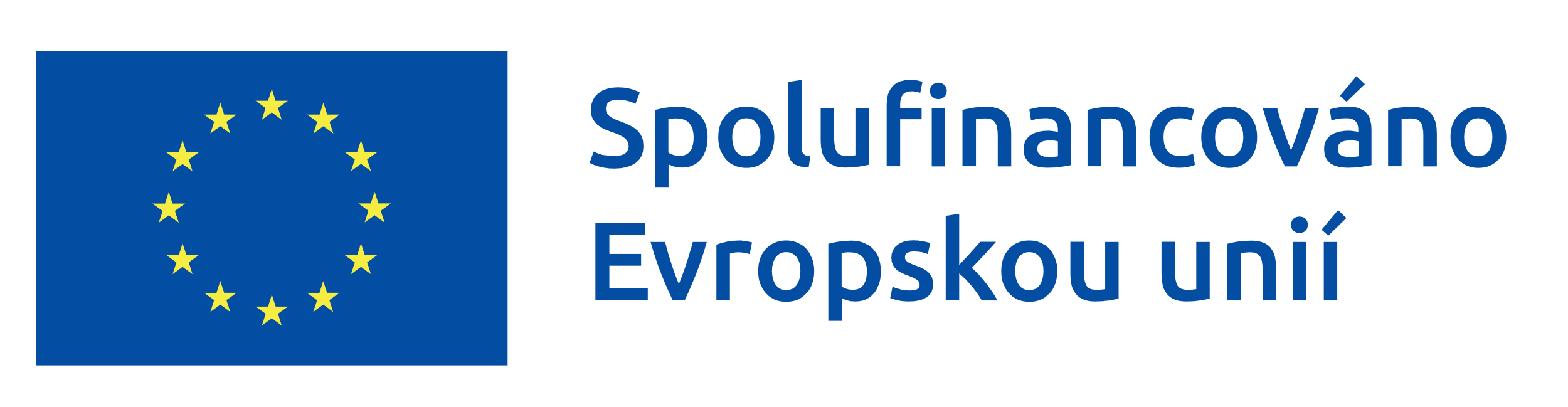 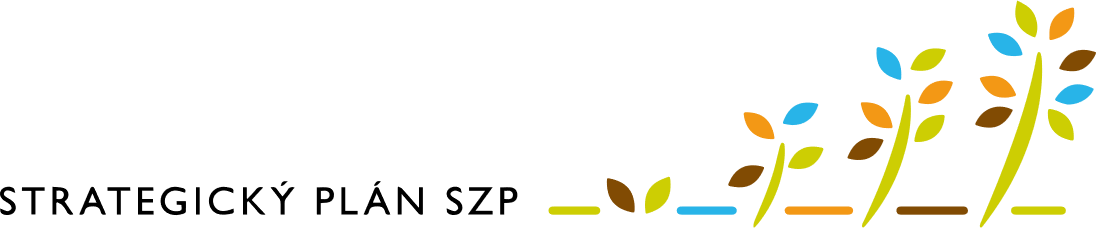 Registrační číslo projektu 23/001/5377d/300/00314423/001/5377d/300/00314423/001/5377d/300/003144Název projektu OS EIP KrušnohoříGrassland – Zlepšení fungování trvale zatravněných plochOS EIP KrušnohoříGrassland – Zlepšení fungování trvale zatravněných plochOS EIP KrušnohoříGrassland – Zlepšení fungování trvale zatravněných plochNázev/jméno člena operační skupiny Výkaz práce je podáván za období (xx.xx.22xx do xx.xx.22xx) Datum Počet odpracovaných hodin Popis vykonaných činností Popis vykonaných činností Příklady popisu činností: "stanovení harmonogramu projektu; meeting s členy OS za účelem…"; rešerše k danému tématu..."; "jednání s výzkumnou organizací za účelem..."; "vypracování rozpočtu"; "aktualizace SWOT analýzy"; atd. Příklady popisu činností: "stanovení harmonogramu projektu; meeting s členy OS za účelem…"; rešerše k danému tématu..."; "jednání s výzkumnou organizací za účelem..."; "vypracování rozpočtu"; "aktualizace SWOT analýzy"; atd. Celkový počet odpracovaných hodin za období Datum 	Podpis člena operační skupiny 	Podpis brokera 	Datum 	Podpis člena operační skupiny 	Podpis brokera 	Datum 	Podpis člena operační skupiny 	Podpis brokera 	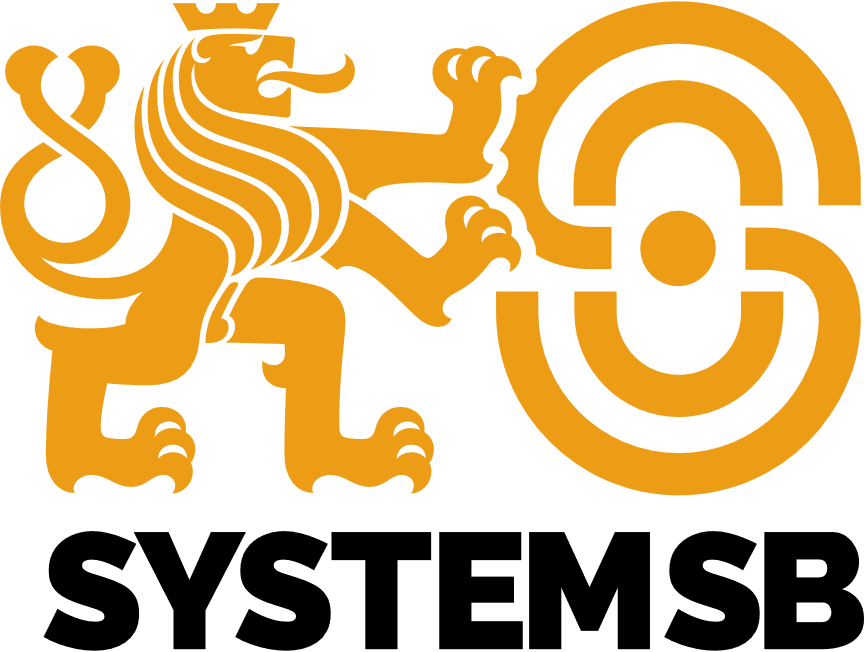 